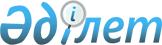 Мұнай және газ жөніндегі консультативтік комитеттің құрамына өзгерістер енгізу туралыЕуразиялық экономикалық комиссия Алқасының 2016 жылғы 14 маусымдағы № 82 өкімі.
      1. Еуразиялық экономикалық комиссия Алқасының 2015 жылғы 24 ақпандағы № 10 өкімімен бекітілген Мұнай және газ жөніндегі консультативтік комитеттің құрамына мынадай өзгерістер енгізілсін:
      а) Консультативтік комитет құрамына мына адамдар енгізілсін:


                        Армения Республикасынан

      

      

                        Қазақстан Республикасынан

      

      

             б) Консультативтік комитет мүшесінің жаңа лауазымы көрсетілсін:        

      


      в) Консультативтік комитет құрамынан А.Ю.Будагян, М.А.Дүзбаева, С.С.Нұрмағамбетов және Б.А.Үмітбаев шығарылсын.
      2. Осы Өкім Еуразиялық экономикалық одақтың ақпараттық-телекоммуникациялық "Интернет" желісіндегі ресми сайтында жарияланған күнінен бастап күшіне енеді.
					© 2012. Қазақстан Республикасы Әділет министрлігінің «Қазақстан Республикасының Заңнама және құқықтық ақпарат институты» ШЖҚ РМК
				
Агинян
Сергей Левонович      
-
Армения Республикасы Қоғамдық қызметтер  көрсету комиссиясының Даму және мониторинг басқармасының бастығы
Жүнісова
Дана Бейсенқызы      
-

Қазақстан Республикасы "Атамекен" Ұлттық кәсіпкерлер палатасы төрағасының орынбасары
Құлмырзин
Қуандық Сағындықұлы      
 -
Қазақстан Республикасы Энергетика министрлігінің Мұнай өнеркәсібін дамыту департаментінің директоры
Сәрсекеев
Ерлан Медеуұлы      
 -
Қазақстан Республикасы Энергетика министрлігінің Халықаралық ынтымақтастық және экономикалық интеграциялық процестер департаментінің   экономикалық интеграциялық процестер басқармасының басшысы
Сәрсекеев
Қуаныш Мейірбекұлы      
-
Қазақстан Республикасы Энергетика министрлігінің Газ өнеркәсібін дамыту департаменті директорының орынбасары;
Бадалян
Айк Гарникович      
-
Армения Республикасы Энергетика және табиғи ресурстар министрлігінің Жаңғыртылған энергетика және энергия үнемдеу басқармасының бастығы; 
      Еуразиялық экономикалық комиссия         Алқасының Төрағасы                          Т.Саркисян
